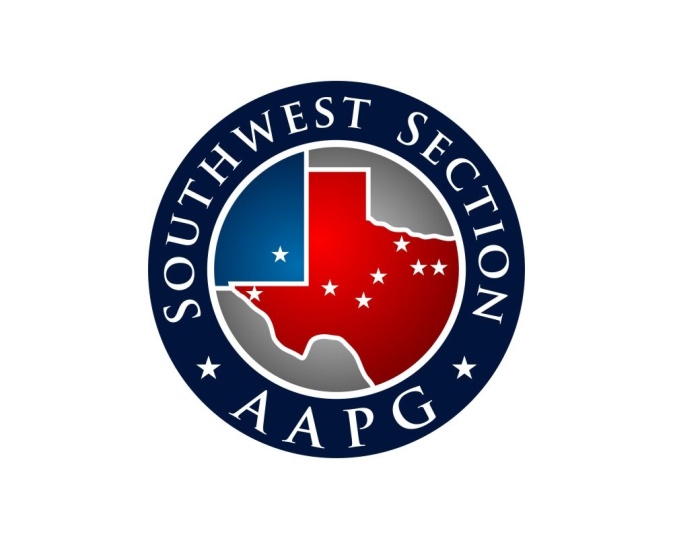 Presents the 2018 Bill Hailey Memorial Short CourseSeismic Geomorphology and Seismic StratigraphyExtracting Geologic Insights from 3D Seismic DataBy Henry PosamentierAbstract available at www.swsaapg.orgMonday, January 29, 2018	Pioneer Drive Baptist Church Conf. Ctr.                                     701 Pioneer Drive, Abilene, TX  79605 	    Tuesday, January 30, 2018	University of Texas at ArlingtonE.H. Hereford University Ctr.Arlington, TX  76019Name of participant: ___________________________________________ Phone # ________________________Email (Please Print Legibly) _____________________________________________________________________The SWS provides the course and materials free of charge for AAPG Members or members of a SWS Geological Society, however, there is an all-day food/refreshment fee of $30 (Abilene) & $35 (Fort Worth).SWS local Society Member or AAPG Member ………………………………………………Abilene $30 _____ Ft Worth $35______Non-Member Pre-registration……………………………………………………..…….…..….Abilene $40 _____ Ft Worth $50______College/University Students w/ a GeoScience Major.…………………………………Abilene - Free ______ Ft Worth - Free _____For Abilene Course, make check payable to:				For Fort Worth Course, make check payable to:Abilene Geological Society	          					Fort Worth Geological SocietyMail to: 	Abilene Geological Society					Mail to:	Bill Hailey Memorial Short Course	P.O. Box 974								c/o Fort Worth Geological Society	Abilene, TX  79604							P.O. Box 17075Fort Worth, TX  76102